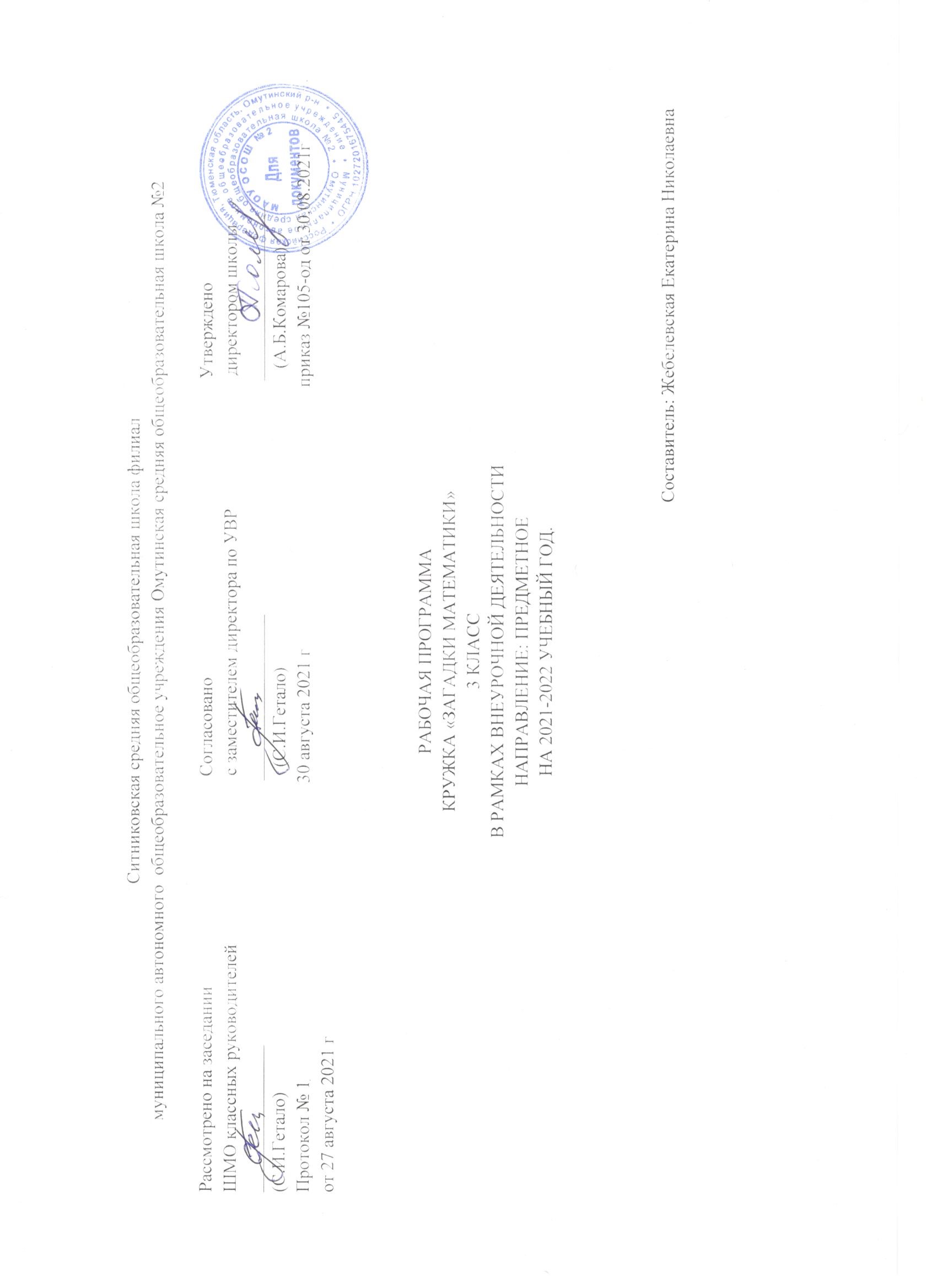 I.Планируемые результатыЛичностные результатыЛичностными результатами изучения программы являются:развитие любознательности, сообразительности при выполненииразнообразных заданий проблемного и эвристического характера;развитие внимательности, настойчивости, целеустремленности, уменияпреодолевать трудности – качеств весьма важных в практической   деятельности любого человека;воспитание чувства справедливости, ответственности;развитие самостоятельности суждений, независимости и нестандартности  мышления.Метапредметные результатыОриентироваться в понятиях «влево», «вправо», «вверх», «вниз».Ориентироваться на точку начала движения, на числа и стрелки, указывающие направление движения.Проводить линии по заданному маршруту (алгоритму).Выделять фигуру заданной формы на сложном чертеже.Анализировать расположение деталей (танов, треугольников, уголков, спичек) в исходной конструкции.Составлять фигуры из частей. Определять место заданной детали в конструкции.Выявлять закономерности в расположении деталей; составлять детали в соответствии с заданным контуром конструкции.Сопоставлять полученный (промежуточный, итоговый) результат с заданным условием.Объяснять (доказывать) выбор деталей или способа действия при заданном условии.Анализировать предложенные возможные варианты верного решения.Моделировать объёмные фигуры из различных материалов (проволока, пластилин и др.) и из развёрток.Осуществлять развернутые действия контроля и самоконтроля: сравнивать построенную конструкцию с образцом.Предметные результатыПространственные представления. Понятия «влево», «вправо», «вверх», «вниз». Маршрут передвижения. Точка начала движения; число, стрелка 1→ 1↓,  указывающие направление движения. Проведение линии по заданному маршруту (алгоритму): путешествие точки (на листе в клетку). Построение собственного маршрута (рисунка) и его описание.Геометрические узоры. Закономерности в узорах. Симметрия. Фигуры, имеющие одну и несколько осей симметрии.Расположение деталей. Выбор деталей в соответствии с заданным контуром  конструкции. Поиск нескольких возможных вариантов решения. Составление и зарисовка фигур по собственному замыслу.Разрезание и составление фигур. Деление заданной фигуры на равные по площади части.Поиск заданных фигур в фигурах сложной конфигурации.Решение задач, формирующих геометрическую наблюдательность.Универсальные учебные действияСравнивать разные приемы действий, выбирать удобные способы для выполнения конкретного задания.Моделировать в процессе совместного обсуждения алгоритм решения числового кроссворда; использовать его в ходе самостоятельной работы.Применять изученные способы учебной работы и приёмы вычислений для работы с числовыми головоломками.Анализировать правила игры. Действовать в соответствии с заданными правилами.Включаться в групповую работу. Участвовать в обсуждении проблемных вопросов, высказывать собственное мнение и аргументировать его.Выполнять пробное учебное действие, фиксировать индивидуальное затруднение в пробном действии.Аргументировать свою позицию в коммуникации, учитывать разные мнения,использовать критерии для обоснования своего суждения.Сопоставлять полученный (промежуточный, итоговый) результат с заданным условием.Контролировать свою деятельность: обнаруживать и исправлять ошибки.II.Содержание 3 класс (32 часа)Символика. Построение.Обозначение буквами точек, отрезков, линий, лучей, вершин углов. Латинский алфавит. Прямая линия. Параллельныеи пересекающиеся прямые. Отрезок. Деление отрезка пополам, сумма отрезков. Замкнутая ломаная – многоугольник. Нахождение длины ломаной.Периметр.Периметр треугольника, квадрата, многоугольника. Формулы нахождения периметра.Циркуль.Круг, окружность, овал. Сходство и различия. Построение окружности. Понятия «центр», «радиус», «диаметр». Деление круга на несколько равных частей (2, 3, 4, 6, 12). Составление круга. Деление отрезка пополам с помощью циркуля.Углы. Транспортир.Углы. Величина угла. Транспортир.III.Тематическое планирование3 класс (32 часа)Контроль и оценивание внеурочной деятельностиКонтроль и оценивание внеурочной деятельности учащихся основывается на критериях уровня и качества выполняемых заданий: по содержанию представленных результатов, на основе наблюдений учителя за личностным ростом учащегося в ходе работы.  В программу заложено использование различных форм контроля достижений учащихся: анкетирование, беседа, оценка работы в группах, контроль выполнения творческой работы и ее презентации. Формы контроля и система оцениванияКонтрольно-оценочная деятельность осуществляется через: вербальную, содержательную, прогностическую оценку, оценку по конечному результату, рецензирование, проблемную ситуацию, самооценку, взаимооценку, создание определенного общественного мнения, самоконтроль, взаимоконтроль.  С помощью « Листа контроля» в конце каждого занятия дети осуществляют самооценку. Занятия безотметочные, по системе «зачет – незачет».Цифровые образовательные ресурсыЛитератураЛитература для учителяВ. Г. Житомирский, Л. Н. Шеврин «Путешествие по стране геометрии». М., « Педагогика-Пресс», 1994 Т.В. Жильцова, Л.А. Обухова «Поурочные разработки по наглядной геометрии», М., «ВАКО», 2004Волина В. Праздник числа (Занимательная математика для детей): Книга для учителей и родителей. – М.: Знание, 1994. – 336 с. Б.П. Никитин «Ступеньки творчества или развивающие игры», М., «Просвещение», 1990Шадрина И.В.  Методические рекомендации к комплекту рабочих тетрадей. 1-4 классы.- М. «Школьная Пресса». 2003Шадрина И.В. Обучение математике в начальных классах. Пособие для учителей, родителей, студентов педвузов. – М. «Школьная Пресса». 2003Шадрина И.В. Обучение геометрии в начальных классах. Пособие для учителей, родителей, студентов педвузов. – М. «Школьная Пресса». 2002Литература для ученикаВолкова С.И., Пчёлкина О.Л. Математика и конструирование. Пособие для учащихся 3 класс.- М. «Просвещение»,  2002Шадрина И.В.  Решаем геометрические задачи. 3 класс. Рабочая тетрадь. – М. «Школьная Пресса». 2003№п/пТема занятийКол-во часовСодержание занятийДата№п/пТема занятийКол-во часовСодержание занятий1Путешествие в страну Геометрию продолжается. Повторение изученного во 2-м классе.1Блиц-турнир «Кто правильнее». Логические задачи.2«Веселые игрушки». Плоские фигуры и объемные тела.1Стихотворение о геометрических фигурах.  Конструирование игрушек.3«Жители города многоугольников». Многоугольники.1Продолжение сказки. Практическая работа. Аппликация.4Периметры многоугольников.1Задания на нахождения периметра. 5«Город кругов». Окружность. Круг. 1Сказка. Практические задания с циркулем. Загадки. Игра «На что похожа фигура?»6Окружность и круг.1Стихотворения про окружность. Практические задания. Аппликация из кругов. 7Круг. Окружность, диаметр, радиус окружности.1Сказка. Практическая работа. Игра «Составь шестиугольник».8Радиус, диаметр круга.1Сказка.  Практические задания. Узоры из окружностей.9Решение задач. Узлы и зацепления.1Самостоятельная работа. Игра «Танграм». Графические диктанты. Узоры из геометрических фигур.10Геометрические фигуры.1Стихотворение. Игра со спичками.  «Танграм».11Радиус и диаметр окружности.1Графический диктант.  Практические задания. Аппликация.12Использование геометрических фигур для иллюстрации долей величины. Сектор круга.1Задачи на нахождение доли. Блиц-турнир «Раскрась по заданию».13Сектор. Сегмент.1Сказка. Практические задания.14«Дороги  на улице прямоугольников». Параллельные прямые.1Песенка. Задачи на развитие логического мышления.15«Жители города четырёхугольников». Виды четырехугольников.1Алгоритм построения параллелограмма.  Геометрический диктант.16Построения на нелинованной бумаге. Построение прямого угла. Перпендикулярные прямые.1Алгоритм построения фигуры на нелинованной бумаге.  Игра «Дорисуй из частей».17Построение прямоугольника и квадрата на нелинованной бумаге.1Графический диктант. Оригами «Собачка».18Диагонали многоугольника. Свойства диагоналей прямоугольника.1Практические задания на развитие умения чертить на нелинованной бумаге. Игра «Одним росчерком».19Диагонали квадрата. Игра «Паутинка».1Практическая работа. Оригами «Кошка». Игра «Паутинка».20Решение топологических задач.1Решение задач. Оригами «Волк».21Многоугольники . 1Практическая работа. Аппликация. 22Периметр многоугольника.1Геометрическая разминка. Оригами «Дед мороз». 23Периметр треугольника. Построение равнобедренного и равностороннего треугольников.1Преобразование именованных величин.  Рассказ о Евклиде. Практическая работа.24Площадь.1Решение заданий на нахождение площади. Задача на развитие восприятия и воображения. 25Площадь. Единицы площади.1Задачи на построение. Логическая задача. 26Нахождение площади равностороннего треугольника.1Игра  «Догадайся». Практическая работа.27Плоскость.1Практическая работа, направленная на развитие умения понимать понятие «плоскость». 28Угол. Угловой радиус.1Графический диктант. Аппликация из геометрических фигур.29Сетки.1Игры в квадраты. Пентамино. Игра «Почтальон».30«Волшебные превращения жителей страны Геометрии». Игра «Пифагор». 1Игра «Пифагор». Аппликация из геометрического материала.31Обобщение изученного материала.1Игра «Пифагор». Задания на развитие логического мышления.32Урок-праздник «Хвала геометрии!»1Праздник.Итого: 32 часаИтого: 32 часаИтого: 32 часаИтого: 32 часа№Название1http://school-collection.edu.ruЕдиная коллекция цифровых образовательных ресурсов2http://fcior.edu.ruФедеральный центр информационно-образовательных ресурсов (ФЦИОР)3http://www.ict.edu.ruПортал "Информационно-коммуникационные технологии в образовании"4http://www.school-club.ruШкольный клуб5http://nachalka.infoНачальная школа6http://nsc.1september.ruМатериалы газеты «Начальная школа» издательства «Первое сентября»